Application for 2023 FMSCI 2 Wheeler Team Entrant Competition LicenseI have read and acquainted myself with the Sporting, Technical and other applicable Regulations of the FMSCI.  I agree to submit myself without reserve to the jurisdiction of the FMSCI in respect of its control and regulations of motorsport in India.  I renounce the right to agitate, litigate or otherwise seek legal redress, until after exhausting the provisions of Protest & Appeals as laid down within the regulations, under pain of disqualification. I agree that the grant of this license is a privilege granted to me by the FMSCI and agree to return it to the FMSCI on demand.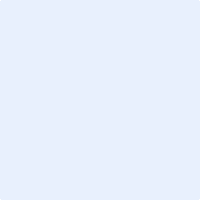 Signature of the Authorised PersonDate :      							Company SealPayment Terms:Fees (inclusive of 18% GST) : Rs.17,700/=	CHEQUES NOT ACCEPTED.  Demand Draft in favour of “The Federation of Motor Sports Clubs of India”, payable at Chennai  NEFT Transfer.  Account Holder : The Federation of Motor Sports Clubs of India, SB Account No.801010100003491, Bank : Bank of India, Adyar Branch, Chennai 600020,  IFSC : BKID0008010.  Screen shot of NEFT Transfer with UTR number along with the date of transferTeam Entrant License NameCompany NameAddressCity                                         Pin      MobileTelephone / FaxEmailApplicants NameDesignation